社團法人中華民國電力技術證照協會附設職業訓練中心  高空車操作人員安全衛生教育訓練 個人 報名表※如為電郵/LINE回傳，需附身分證照片/掃描，以利核對地址：616嘉義縣新港鄉菜公村菜公厝25號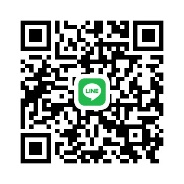 電話：(05)374-8872　　傳真：(05)374-0491電子郵件：esa.p0932@msa.hinet.net　　LINE ID：14542940網址：社團法人中華民國電力技術證照協會www.esa.org.tw　　　※報名表不敷使用請自行影印，或網站下載影印 (黃色區塊請完整填寫，以利完成報名。謝謝)社團法人中華民國電力技術證照協會附設職業訓練中心  高空車操作人員安全衛生教育訓練 團體 報名表※實際開課仍以報名人數為主，若人數未達標準，將擇期延辦，會再另作告知。※如為電郵/LINE回傳，需附身分證照片/掃描，以利核對地址：616嘉義縣新港鄉菜公村菜公厝25號電話：(05)374-8872　　傳真：(05)374-0491電子郵件：esa.p0932@msa.hinet.net　　LINE ID：14542940網址：社團法人中華民國電力技術證照協會www.esa.org.tw　　　※報名表不敷使用請自行影印，或網站下載影印 (黃色區塊請完整填寫，以利完成報名。謝謝)訓練種類高空工作車操作人員安全衛生教育訓練高空工作車操作人員安全衛生教育訓練高空工作車操作人員安全衛生教育訓練高空工作車操作人員安全衛生教育訓練高空工作車操作人員安全衛生教育訓練高空工作車操作人員安全衛生教育訓練上課項目上課項目上課項目初訓□回訓□性別男□女□黏貼一吋相片1張姓名公司名稱公司名稱公司名稱黏貼一吋相片1張出生年月日身分證字號身分證字號身分證字號黏貼一吋相片1張通訊地址戶籍地址公司電話傳真電話傳真電話聯絡電話手機手機電子信箱可用公司信箱可用公司信箱可用公司信箱可用公司信箱可用公司信箱可用公司信箱可用公司信箱可用公司信箱可用公司信箱可用公司信箱可用公司信箱可用公司信箱可用公司信箱最高學歷□國小□國中□高中□高職□專科□大學□碩士□博士學校名稱：                    □國小□國中□高中□高職□專科□大學□碩士□博士學校名稱：                    □國小□國中□高中□高職□專科□大學□碩士□博士學校名稱：                    □國小□國中□高中□高職□專科□大學□碩士□博士學校名稱：                    □國小□國中□高中□高職□專科□大學□碩士□博士學校名稱：                    □國小□國中□高中□高職□專科□大學□碩士□博士學校名稱：                    □國小□國中□高中□高職□專科□大學□碩士□博士學校名稱：                    繳交相關報名文件繳交相關報名文件繳交相關報名文件報名表  身分證(正/反影本*1)  照片(一吋)    張(至少2張)   報名表  身分證(正/反影本*1)  照片(一吋)    張(至少2張)   報名表  身分證(正/反影本*1)  照片(一吋)    張(至少2張)   上課費用 新台幣 :                     元整 新台幣 :                     元整 新台幣 :                     元整 新台幣 :                     元整 新台幣 :                     元整 新台幣 :                     元整 新台幣 :                     元整 新台幣 :                     元整 新台幣 :                     元整 新台幣 :                     元整 新台幣 :                     元整 新台幣 :                     元整 新台幣 :                     元整入帳日期備註身分證正面身分證背面公司名稱公司名稱公司名稱公司名稱統一編號統一編號統一編號公司地址公司地址公司地址公司地址聯絡人聯絡人聯絡人聯絡人部門部門部門電話電話電話電話傳真傳真傳真行動電話行動電話行動電話行動電話電子郵箱電子郵箱電子郵箱報 名 人 員 資 料報 名 人 員 資 料報 名 人 員 資 料報 名 人 員 資 料報 名 人 員 資 料報 名 人 員 資 料報 名 人 員 資 料報 名 人 員 資 料報 名 人 員 資 料報 名 人 員 資 料報 名 人 員 資 料報 名 人 員 資 料報 名 人 員 資 料報 名 人 員 資 料報 名 人 員 資 料姓名出生年月日出生年月日出生年月日身分證編號戶籍地址聯絡地址聯絡地址聯絡地址學員行動電話電子郵箱電子郵箱學歷(註明校名)上課項目範例陳     59.02.1359.02.1359.02.13Q1234567890919-000000吳鳳大學初訓□回訓□01陳o o初訓□回訓□02陳o o初訓□回訓□03陳o o初訓□回訓□04陳o o初訓□回訓□05陳o o初訓□回訓□繳交相關報名文件繳交相關報名文件繳交相關報名文件報名表  身分證(正/反影本*1)  照片(一吋)     張(至少2張)報名表  身分證(正/反影本*1)  照片(一吋)     張(至少2張)報名表  身分證(正/反影本*1)  照片(一吋)     張(至少2張)報名表  身分證(正/反影本*1)  照片(一吋)     張(至少2張)報名表  身分證(正/反影本*1)  照片(一吋)     張(至少2張)上課費用入賬日期上課費用入賬日期新台幣 :            元整日期:            新台幣 :            元整日期:            新台幣 :            元整日期:            新台幣 :            元整日期:            新台幣 :            元整日期:            備    註備    註備    註